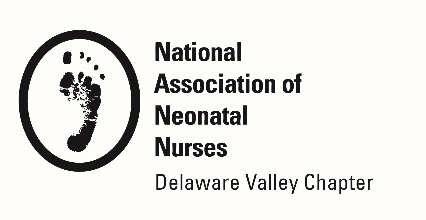   DVANN PROFESSIONAL    DEVELOPMENTAWARD APPLICATIONPurpose: To recognize and encourage professional development in neonatal nursing.Requirements: To be eligible for this award, you must be a DVANN member and meet one of the following criteria during 2017-2018: (Choose one)□  Eligible to sit for a certification exam in neonatal nursing or related field □  Enrolled in an accredited college or university pursuing an undergraduate or graduate degree in nursingSelection Criteria: The applicant will demonstrate contributions to the profession of neonatal nursing in the following ways:Maintains practice in neonatal nursingAttends DVANN meetingsPromotes DVANN's mission and goalsAward Recognition:$500 awardA complimentary DVANN conference registrationRecognition in Preemie PressDeadline and Submissions:Please complete application form and submit all required material todvannurses@gmail.comDeadline for application:  November 8, 2019Applicant Information:				Date: ________________Name/Credentials ______________________________________________                                                                                                Job Title ______________________________________________________                                                                                                              Mailing Address_________________________________________________                                                                                              Phone______________________________________________                                                                                                                 Email______________________________________________                                                                                                                 DVANN PROFESSIONAL DEVELOPMENT AWARD APPLICATIONAnswer the following questions.Attach a separate sheet of paper if necessary.DVANN’s mission is to promote the highest standards of evidenced-based neonatal nursing practice and education, to enhance professional development in neonatal nursing, and to support families and community.How you are working to promote and/or demonstrate DVANN’s mission in your nursing practice?Describe your current involvement in neonatal nursing.Describe your participation in the Delaware Valley Association of Neonatal Nurses.How do you plan to use this award?